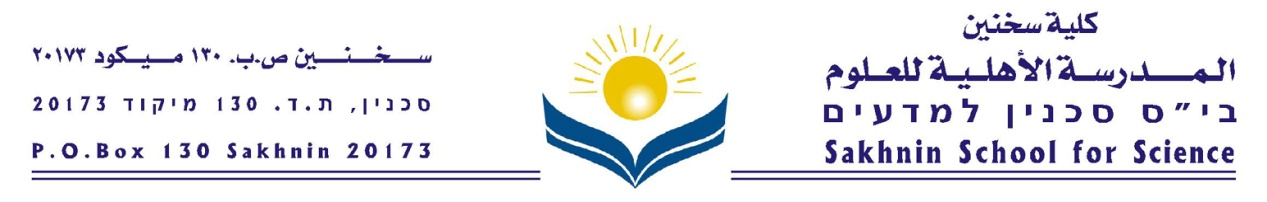 English Placemnt Test for the 9th grade         (35 minutes)Name:_______________1.	Tick () the TWO correct answers.	…… / 10 points	What do we learn about Richard Schultes in lines 1-5?	……	a.	why he wanted to protect the Amazon	……	b.	when he became interested in the Amazon	……	c.	that his parents traveled to the Amazon	……	d.	where his parents took him in the Amazon	……	e.	what his parents read to him2.  What was the reason for Schultes’ trip to the Amazon? (lines 6-9) ( 10 points)            3. According to lines 8-9, Schultes planned to return after a few months    	( 10 points)	but he stayed for over 12 years.	Complete the sentence.	We can infer from the article that Schultes stayed because 			 .4 .From the numbers in lines 10-12, we can infer that: ( 10 points)                                                	a.	many people helped Schultes collect his specimens	b.	he paid a lot for the plant specimens	c.	he collected a lot of important specimens	d.	the medicine men taught him about 20,000 plants5 .Why was it important to Schultes to learn the local languages? (lines 10-14 )                                                                                                          ( 10 points).	----------------------------------------------------------------------------------------------------------------------		 .Why is heart disease mentioned? (lines 15-18)  (10 points) 6    	a.	Schultes suffered from heart disease.	b.	The local people in the Amazon didn’t have heart disease.	c.	Plants from the Amazon are used to treat heart disease.	d.	Schultes went to find a treatment for heart disease.7. What is ethnobotany  (lines 19 – 23)________________________________________________________101520Richard Schultes(1905-2001)      Richard Schultes was one of the first scientists to become aware of the amazing treasures of the Amazon Rainforest. Schultes first fell in love with the Amazon Rainforest when he was very ill at the age of six, and had to stay in bed for three months. To help him pass the time, his parents read to him from the Amazon travel diary of a British explorer1. It was then that Schultes decided that he would one day make a journey to the Amazon.      Schultes studied botany – the study of plants – at Harvard University. In 1941, after he finished his Ph.D.2, he was sent by Harvard on a trip to the Amazon to study the plants that the local people used to make poison for their darts3. His plan was to return after a few months, but he stayed for over 12 years.      During his years in the jungle, Schultes collected over 20,000 plant specimens4. It’s hard to imagine, but more than 2,000 of them were used as poisons or medicines and over 300 were new to modern science. Schultes wanted to learn as much as he could about the plants, so he learned to speak the local languages and studied with the Amazon medicine men. The medicine men were happy to teach him.      Between 1941 and 1953, Schultes returned to the United States for short visits to bring back his specimens and to teach others about how they could be used as medicines. Because of his hard work, there are many new and important medicines used today to treat different medical problems, for example, heart disease.      In 1953, Schultes returned to the United States and became a professor at Harvard. There, he started a new area of study, called ethnobotany, which is the study of the way local people use plants for food, medicine and even clothing. Schultes was also one of the first people to tell the world about the destruction of the rainforest and how important it is to preserve the treasures of the Amazon.